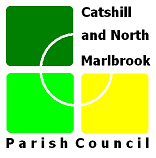 AGENDAThe Neighbourhood Plan is a community document and the group includes residents of Catshill and North Marlbrook ParishChairman’s WelcomeApologies for absenceDeclarations of Interest (Members’ Code of Conduct)Committee members are expected to declare the interest if an agenda item relates to their entry on the Members’ Register of Interests, and to declare any Other Disclosable Interests if pertinent to items on this agenda.  In the event of a Disclosable Interest members are required to leave the meeting during discussion of that item unless granted dispensation to do otherwise.To consider members’ written requests for dispensation, if requestedAdjournment of meeting for Public Question TimeMembers of the public are invited to speak on any agenda item. Time allowed up to 15 mins Previous MinutesTo consider approval of draft minutes of meeting held on 15th February 2017 To  receive an update on the design and organisation of the drop-in workshops to be held at Catshill Village Hall and the semi- permanent stands to be located throughout the villageTo review: draft posters (previously circulated for comment); draft plans from Bromsgrove Council and previous decision to use the Area Assessment sites map. To also include discussion about and decisions on steps needed to progress workshop and local displays.To receive data requests from Working Group ChairsData requests to be co-ordinated by Assistant Clerk for submission to Bromsgrove District Council. To receive update on Phase 1 Consultation QuestionnairesTo include discussion on achieving completions target of 350 and the involvement of local businesses. To agree precise dates for the Phase 1 Consultation Events.To agree a time, date and venue for the next Neighbourhood Plan Steering Group and/or Working Groups Jim QuinnAssistant Clerk to the Council  14/03/17Catshill and North Marlbrook Parish Council, Catshill Village Hall, Golden Cross Lane, Catshill B61 0JZassistantclerk@catshillandnorthmarlbrook-pc.gov.uk